Example: Transition Planning Summary for ALEX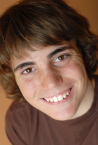 Example: Transition Planning Summary for ROLANDAExample: Transition Planning Summary for ALLISON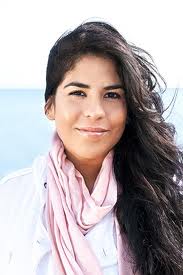 Student Direction: TECHNICAL SCHOOLStudent Direction: TECHNICAL SCHOOLAge Appropriate Transition AssessmentFormal observation form completed by Alex’s employment specialist and immediate supervisor at Office Depot.O*NET Career Interest InventoryBusiness Employment Skill InventoryWeschler IntelligenceVineland Adaptive Behavior ScaleFormal observation form completed by Alex’s employment specialist and immediate supervisor at Office Depot.O*NET Career Interest InventoryBusiness Employment Skill InventoryWeschler IntelligenceVineland Adaptive Behavior ScalePost-Secondary Goal:  Education, TrainingAfter graduation from high school, Alex will enroll at ITT Technical Institute (a technical school) and take a business math class to improve his work related math skills and to advance his career in business.After graduation from high school, Alex will enroll at ITT Technical Institute (a technical school) and take a business math class to improve his work related math skills and to advance his career in business.Post-Secondary Goal:  Employment    After finishing high school Alex will increase his work hours from 10 hours per week to 20 hours per week in the business department of Office Depot.After finishing high school Alex will increase his work hours from 10 hours per week to 20 hours per week in the business department of Office Depot.Post-Secondary Goal: Independent Living  Upon completion of high school, with the assistance of the Springfield OVRS Office, Alex will develop better communication skills with supervisorsUpon completion of high school, with the assistance of the Springfield OVRS Office, Alex will develop better communication skills with supervisorsTransition ServicesEducation and Training InstructionSelf-advocacy skills instructionPersonal banking instructionWork related social skills instructionComputer skills (word-processing, data entry) instruction Education and Training Related ServiceSpeech language services to increase oral language fluency Employment and Other Post School Living ObjectivesWork hours (for credit) in the school district business departmentAfter school paid work experience in the business office of Office DepotInterview with adult agency staff regarding possible future needs (self-advocacy support, tax form completion assistance, transportation services)Voter registrationFunctional Vocational EvaluationCompleting a computation/ business math skill inventoryCompleting an office skill inventoryEducation and Training InstructionSelf-advocacy skills instructionPersonal banking instructionWork related social skills instructionComputer skills (word-processing, data entry) instruction Education and Training Related ServiceSpeech language services to increase oral language fluency Employment and Other Post School Living ObjectivesWork hours (for credit) in the school district business departmentAfter school paid work experience in the business office of Office DepotInterview with adult agency staff regarding possible future needs (self-advocacy support, tax form completion assistance, transportation services)Voter registrationFunctional Vocational EvaluationCompleting a computation/ business math skill inventoryCompleting an office skill inventoryCourse of Study2013  Work Study IBusiness Math ICommunity LivingComputer Applications I2014Work Study IIBusiness Math IICommunity LivingComputer Applications IIAnnual IEP GoalGiven direct instruction in the high school Business Math course and guided practice, Alex will (a) use an adding machine, and (b) create spreadsheets using money management software with 85% accuracy throughout the Spring semester of this IEP.Given whole task instruction using a task analysis and a weekly work schedule, Alex will follow the steps necessary to complete a time sheet of the hours worked at his community-based vocational training site with 90% accuracy for the duration of his IEP.Given direct instruction in the high school Business Math course and guided practice, Alex will (a) use an adding machine, and (b) create spreadsheets using money management software with 85% accuracy throughout the Spring semester of this IEP.Given whole task instruction using a task analysis and a weekly work schedule, Alex will follow the steps necessary to complete a time sheet of the hours worked at his community-based vocational training site with 90% accuracy for the duration of his IEP.Other Agency InvolvementSigned consent by Alex’s father for the Eugene 4J SD to communicate with the vocational rehabilitative services officeInvitation to conference for a representative from the VR agencySummary of evaluation completed by vocational rehabilitation with recommendations for the IEP teamSigned consent by Alex’s father for the Eugene 4J SD to communicate with the vocational rehabilitative services officeInvitation to conference for a representative from the VR agencySummary of evaluation completed by vocational rehabilitation with recommendations for the IEP teamStudent Direction:  Technologically Supported Self-Employment or Volunteer work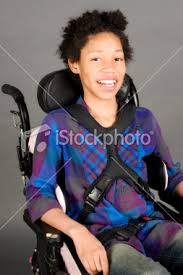 Student Direction:  Technologically Supported Self-Employment or Volunteer workAge Appropriate Transition AssessmentAnecdotal recordsPortfolio assessmentPhysical therapy evaluationPhysician examination summaryAnecdotal recordsPortfolio assessmentPhysical therapy evaluationPhysician examination summaryPost-Secondary Goal:  Education, TrainingAfter graduation, Rolanda will participate in an in-home or center-based program designed to provide habilitative and vocational training with medical and therapeutic supports.After graduation, Rolanda will participate in an in-home or center-based program designed to provide habilitative and vocational training with medical and therapeutic supports.Post-Secondary Goal:  Employment    Immediately after graduation, Rolanda will receive job development services from vocational rehabilitation or a community rehabilitation program and will participate in technologically supported self-employment or volunteer work within 1 year of graduation.Immediately after graduation, Rolanda will receive job development services from vocational rehabilitation or a community rehabilitation program and will participate in technologically supported self-employment or volunteer work within 1 year of graduation.Post-Secondary Goal: Independent Living  After graduation Rolanda will participate in community-integrated recreational/leisure activities related to music, movies, and art at movie theaters, concerts at the local community college, art and craft museums downtown, and the entertainment store at the mall.After graduation Rolanda will participate in community-integrated recreational/leisure activities related to music, movies, and art at movie theaters, concerts at the local community college, art and craft museums downtown, and the entertainment store at the mall.Transition ServicesInstructionParticipation in the adapted academic and functional curriculumSelf-care skill instructionCommunity ExperienceCommunity-based vocational trainingCommunity-based independent and community living instructionRelated ServicesSpeech therapy services for training in use of augmentative communication deviceSpeech therapy, occupational therapy for augmentative communication evaluation and selection of appropriate augmentative communication device for school and post school environmentsOccupational therapy for use of assistive technologyEvaluation for determination of devices to increase independence in home and center-based environmentPhysical therapy to maintain and improve strength and flexibilityNursing services to increase Rolanda’s ability access to community environmentsVisits to recreational agencies/facilities in the communityLeisure and recreational interest survey through student response to different leisure opportunities in the communityMeeting with SSI representative to determine possible financial benefitsInstructionParticipation in the adapted academic and functional curriculumSelf-care skill instructionCommunity ExperienceCommunity-based vocational trainingCommunity-based independent and community living instructionRelated ServicesSpeech therapy services for training in use of augmentative communication deviceSpeech therapy, occupational therapy for augmentative communication evaluation and selection of appropriate augmentative communication device for school and post school environmentsOccupational therapy for use of assistive technologyEvaluation for determination of devices to increase independence in home and center-based environmentPhysical therapy to maintain and improve strength and flexibilityNursing services to increase Rolanda’s ability access to community environmentsVisits to recreational agencies/facilities in the communityLeisure and recreational interest survey through student response to different leisure opportunities in the communityMeeting with SSI representative to determine possible financial benefitsCourse of Study2013Functional Reading/ Communication Occupational Skills Healthy Living2014Functional Reading/ Communication Occupational Skills Recreation/LeisureHealthy LivingAnnual IEP GoalGiven a board displaying four choices of classroom and community topics (e.g., instructional activities, work-based instruction activities, locations in the school, movies, music, locations in the community, people), Rolanda will use a pointer, affixed to a head-piece to select the activity or item in which she wants to engage with 80% accuracy by the end of the semester.Given multiple vocational tasks in the classroom, Rolanda will increase her productivity by 20% as measured by time on task during a 30 minute training session during one school semester.Given daily classroom routines for practice and a verbal prompt, Rolanda will raise her arms to assist in lifting, dressing, and hand washing on 80% of occasions for the duration of the IEP.Given small group instruction on three recreational games in adapted physical education, modeling, and independent practice, Rolanda will increase motorcoordination by throwing a ball 9 out of 10 times during a 30 minute session twice a week for the duration of the IEP.Given a board displaying four choices of classroom and community topics (e.g., instructional activities, work-based instruction activities, locations in the school, movies, music, locations in the community, people), Rolanda will use a pointer, affixed to a head-piece to select the activity or item in which she wants to engage with 80% accuracy by the end of the semester.Given multiple vocational tasks in the classroom, Rolanda will increase her productivity by 20% as measured by time on task during a 30 minute training session during one school semester.Given daily classroom routines for practice and a verbal prompt, Rolanda will raise her arms to assist in lifting, dressing, and hand washing on 80% of occasions for the duration of the IEP.Given small group instruction on three recreational games in adapted physical education, modeling, and independent practice, Rolanda will increase motorcoordination by throwing a ball 9 out of 10 times during a 30 minute session twice a week for the duration of the IEP.Other Agency InvolvementA consent form signed by Rolanda’s mother indicating that the school district  may contact vocational rehabilitative (VR) services inviting them to the IEP meeting to complete a referral for services.A consent form signed by Rolanda’s mother indicating that the school district  may contact Social Security Administration (SSA) to invite them to the IEP meeting with plans to analyze Rolanda’s benefits with the family.A consent form signed by Rolanda’s mother indicating that the school district  may contact Medicaid to invite them to the IEP meeting in order to coordinate referrals to outside agencies therapy referrals and transportation coordination.Invitations on file to a representative of VR, SSA, and MedicaidA consent form signed by Rolanda’s mother indicating that the school district  may contact vocational rehabilitative (VR) services inviting them to the IEP meeting to complete a referral for services.A consent form signed by Rolanda’s mother indicating that the school district  may contact Social Security Administration (SSA) to invite them to the IEP meeting with plans to analyze Rolanda’s benefits with the family.A consent form signed by Rolanda’s mother indicating that the school district  may contact Medicaid to invite them to the IEP meeting in order to coordinate referrals to outside agencies therapy referrals and transportation coordination.Invitations on file to a representative of VR, SSA, and MedicaidStudent Direction:  UniversityStudent Direction:  UniversityAge Appropriate Transition AssessmentRecord of student grades throughout high school, indicating a B average throughout high school (9th through first half of 11th grades) and a statement of how her GPA meets the minimal requirements for entry into collegea summary of student Psychological test scores obtained during her 3-year re-evaluation in the spring of 10th grade indicating specific learning disabilities in reading comprehension and written expressionEnd of grade test scores from the end of 10th grade demonstrating her participation in the standard course of study with passing scores of 3’s (on a 4-point scale) in reading and math and a statement of how she has met the graduation requirements for statewide testingScores from curriculum-based measurements that indicate Allison’s level of performance in English and math and a statement describing how her level performance is acceptable for admission into collegeA statement by Allison, gathered during an informal interview, recorded on the IEP regarding her interest in attending a university to pursue a degree in Child Development.Record of student grades throughout high school, indicating a B average throughout high school (9th through first half of 11th grades) and a statement of how her GPA meets the minimal requirements for entry into collegea summary of student Psychological test scores obtained during her 3-year re-evaluation in the spring of 10th grade indicating specific learning disabilities in reading comprehension and written expressionEnd of grade test scores from the end of 10th grade demonstrating her participation in the standard course of study with passing scores of 3’s (on a 4-point scale) in reading and math and a statement of how she has met the graduation requirements for statewide testingScores from curriculum-based measurements that indicate Allison’s level of performance in English and math and a statement describing how her level performance is acceptable for admission into collegeA statement by Allison, gathered during an informal interview, recorded on the IEP regarding her interest in attending a university to pursue a degree in Child Development.Post-Secondary Goal:  Education, TrainingAfter graduation from high school, Allison will attend Eastern Oregon University and take coursework leading to a major in the area of Child Development.After graduation from high school, Allison will attend Eastern Oregon University and take coursework leading to a major in the area of Child Development.Post-Secondary Goal:  Employment    After graduation from college, Allison will become an early childhood education teacher in Pendleton School District.After graduation from college, Allison will become an early childhood education teacher in Pendleton School District.Post-Secondary Goal: Independent Living  Upon entrance to Eastern Oregon University, Allison will access EOU Disability Services for assistance in note-taking and study partners.Upon entrance to Eastern Oregon University, Allison will access EOU Disability Services for assistance in note-taking and study partners.Transition ServicesEducation and Training InstructionInstructional support of guided notes for lessonsInstructional support for organization and study skillsAudio-taped texts for English 12Extended time on tests in English, Algebra II and Advanced BiologyEmployment and Other Post School Living ObjectivesJob shadow experiences with childrenVisit Eastern Oregon University, including a tour through the admissions department and a visit to the disability services office, between the late Spring and early FallPart time employment in a position related to working with childrenApply for possible college financial aidVocational rehabilitation referral to determine eligibility for tuition assistanceApply for college and disability support service, no later than DecemberEducation and Training InstructionInstructional support of guided notes for lessonsInstructional support for organization and study skillsAudio-taped texts for English 12Extended time on tests in English, Algebra II and Advanced BiologyEmployment and Other Post School Living ObjectivesJob shadow experiences with childrenVisit Eastern Oregon University, including a tour through the admissions department and a visit to the disability services office, between the late Spring and early FallPart time employment in a position related to working with childrenApply for possible college financial aidVocational rehabilitation referral to determine eligibility for tuition assistanceApply for college and disability support service, no later than DecemberCourse of Study1. Psychology (semester),2. English 12 (year),3. Algebra II (year),4. Band (year),5. Phys Ed. (semester),6. Cooperative Work Experience (semester),7. Advanced Biology (year),8. Child Development (semester)Annual IEP GoalGiven direct instruction on solving algebraic equations and a problem solving mnemonic, Allison will solve multistep word problems with 80% accuracy as measured by curriculum based measurement and teacher made quizzes and tests by the end of the 1st school semester of 2013.Given 2 job shadowing experiences, one in each of the following: early childhood education and elementary education, Allison will identify her likes and dislikes of each setting by completing a job site interest survey and verbally describing her preferences during the duration of this IEP.Given direct instruction on solving algebraic equations and a problem solving mnemonic, Allison will solve multistep word problems with 80% accuracy as measured by curriculum based measurement and teacher made quizzes and tests by the end of the 1st school semester of 2013.Given 2 job shadowing experiences, one in each of the following: early childhood education and elementary education, Allison will identify her likes and dislikes of each setting by completing a job site interest survey and verbally describing her preferences during the duration of this IEP.Other Agency InvolvementA consent form signed by Allison, who is 18, indicating that the school district may contact the disability services office at Eastern Oregon University.An invitation to conference in the file, mailed to an individual in the disability services office of Eastern Oregon UniversityA consent form signed by Allison, who is 18, indicating that the school district may contact the disability services office at Eastern Oregon University.An invitation to conference in the file, mailed to an individual in the disability services office of Eastern Oregon University